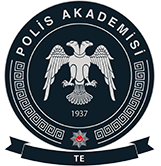 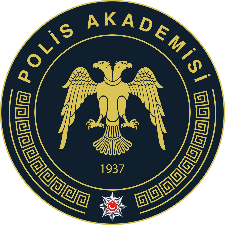 MADDİ HATA İNCELEMESİ TALEP FORMU(FORM-10)T.C.POLİS AKADEMİSİ BAŞKANLIĞITRAFİK ENSTİTÜSÜ MÜDÜRLÜĞÜNETrafik Enstitüsü ………………………………….… Anabilim Dalı, ………………….. nolu öğrencisiyim. ……….... Eğitim-öğretim yılı,……... Yarıyılı,  Ara Sınav / Dönem Sonu Sınavı’ nın sınav sonucuna göre; aşağıda belirttiğim ders(ler)imin sınav notunda maddi hata olup olmadığının incelenmesini saygılarımla arz ederim….../…/20…																				   …….…………..Adı Soyadı(İmza)Adres	:		…………………………………………………………………………			…………………………………………………………………………			…………………………………………………………………………Telefon	:		Ev:……………………………………………………………………			İş: …………………………………….………………………………			Cep: …………………………………………………………………E-posta	:		……………………………………@...................................................İncelenmesi  İstenen Ders/ DerslerKoduABDDersin AdıÖğretim Elemanı